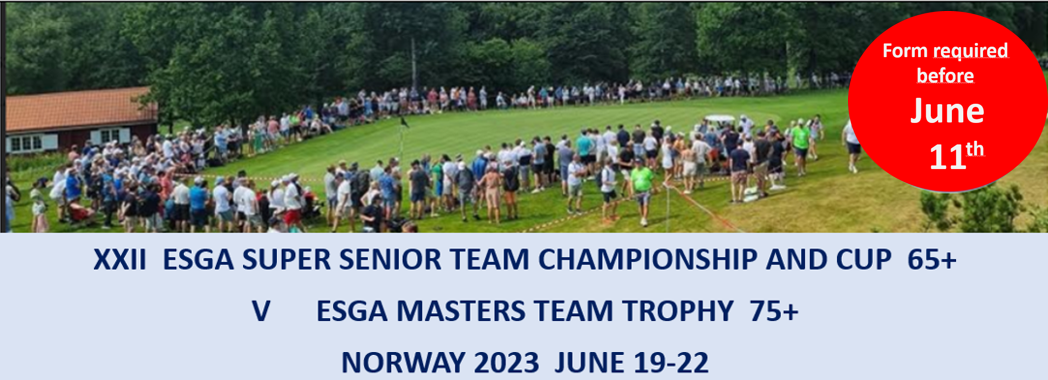 Registration form 1_Transport – Scandic Park hotel – Golf CoursesNon-playing participants – bus ticket *      Preferred departure time**    Price pr day in NOKPlease email this form to anne-live@seniorgolf.no or helge@wangenconsult   before June 11.CountryContact personE-mailThis form can be used to order one day bus tickets for non-playing participants. We will confirm transport booking if there are available capacity. Book early if you need transport    Persons per dayPersons per dayPersons per dayPersons per dayTo CourseDeparture *Price **Day 1Day 2Day 3Day 4Borre GC200Sandefjord GC150Vestfold GC200Comment: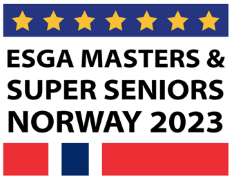 Paying after confirmed bookingBank: BIEN.   Holder:  Norsk Seniorgolf   IBAN: NO3217202723551   BIC: BIENNOK1XXX 